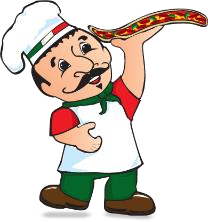 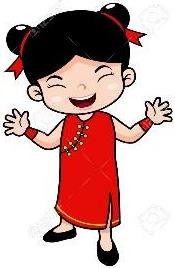 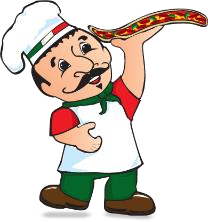 ENGLISH WORKSHEET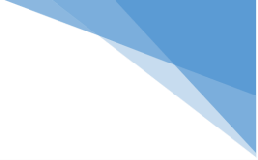 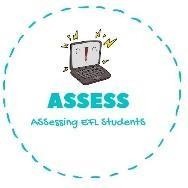 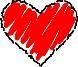 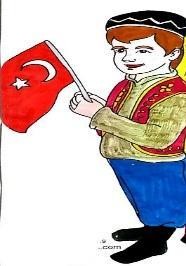 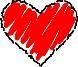 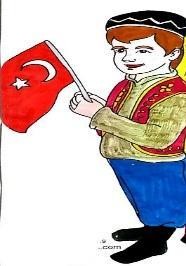 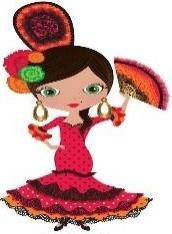 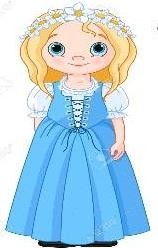 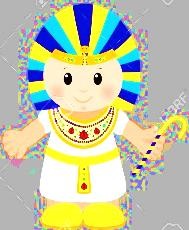 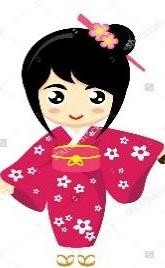 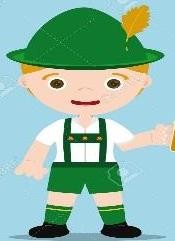 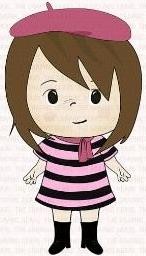 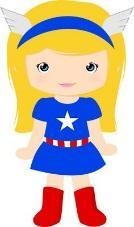 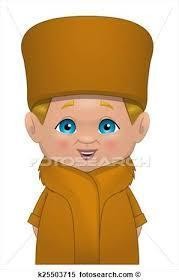 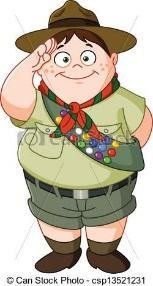 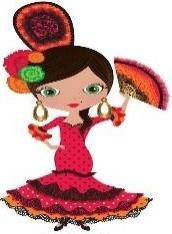 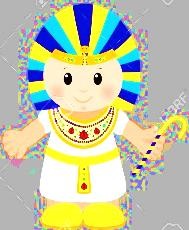 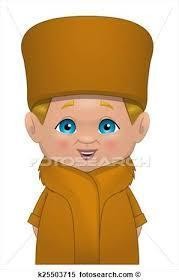 